Міністерство освіти і науки УкраїниКам’янець-Подільський національний університет імені Івана ОгієнкаЗатверджую:Проректор з науково-педагогічноїроботи ___________ В.В. Кобильник29 серпня 2022 рокуРОБОЧА ПрограмаВИРОБНИЧА ПЕДАГОГІЧНА ПРАКТИКАГалузь знань 01 Освіта / Педагогіка спеціальності 014 Середня освіта (Мова література(англійська) за освітньо-професійною програмою Середня освіта (Англійська мова і зарубіжна література)з додатковою спеціальністю Середня освіта (Мова і література (німецька) / Середня освіта (Мова і література (польська)Галузь знань 01 Освіта / Педагогіка спеціальності 014 Середня освіта (Мова і література (німецька) за освітньо-професійною програмою Середня освіта (Німецька мова і зарубіжна література)з додатковою спеціальністю Середня освіта (Мова і література (англійська) / Середня освіта (Мова і література (польська)2022-2023 навчальний рікРозробники програми: Дворніцька Н.І.,  кандидат філологічних наук, доцент, доцент кафедри слов’янської філології та загального мовознавстваУхвалено на засіданні кафедри слов’янської філології та загального мовознавства Протокол № 9 від 29 серпня 2022 року Обговорено та схвалено науково-методичною радою факультету іноземної філології 29 серпня 2022 року, протокол № 9Голова науково-методичної ради факультету___________ О.І. Галайбіда29 серпня 2022 року1. ВступПрограма Виробничої педагогічної практики укладена відповідно до освітньо-професійної програми Середня освіта (Англійська мова і зарубіжна література) підготовки бакалавра галузі знань 01 Освіта / Педагогіка спеціальності 014 Середня освіта (Мова і література (англійська). Практика входить до циклу дисциплін професійної підготовки.Міждисциплінарні зв’язкиПедагогічна практика, що забезпечує оптимальне поєднання теоретичної підготовки філолога з практичною діяльністю, визначає рівень професійної компетенції, активізує процес формування особистісних фахових якостей. Створюючи умови, максимально наближені до реальних умов самостійної педагогічної діяльності, практика сприяє формуванню основ професійної майстерності вчителя і вихователя.Практика має допомогти здобувачам вищої освіти оволодіти сучасними методами і формами організації навчально-виховного процесу в закладах загальної середньої освіти різних типів, формувати у них професійні уміння і навички для прийняття самостійних рішень під час конкретної роботи в реальних умовах, виховати потребу систематично поновлювати здобуті знання й творчо застосовувати їх у практичній діяльності.Місце практики – в системі дисциплін, що забезпечують саморозвиток і самореалізацію особистісних якостей практиканта; у сукупності дисциплін професійної підготовки, що готують практиканта до виконання обов’язків учителя польської мови та зарубіжної літератури, класного керівника. Практика готує практикантів до проходження наступних етапів практичної підготовки відповідно до освітньо-професійної програми.Виробнича педагогічна практика проходить у 5-11 класах закладів загальної середньої освіти і спрямована на формування професійно компетентного фахівця, здатного до творчого саморозвитку в умовах соціокультурного середовища, підготовленого до здійснення педагогічної комунікації, націленого на ефективне використання новітніх навчальних технологій та особистісно-зорієнтованого навчання. Характеристика практики:Основними принципами організації практики є:зв’язок із життям, відповідність змісту практики сучасним вимогам;систематичність і безперервність, які забезпечуються спадкоємністю завдань, що вирішуються протягом кожного наступного етапу практики, поступовим ускладненням завдань та підвищенням вимог до якості їх виконання;комплексний характер змісту й організації практики, який передбачає здійснення міжпредметних зв’язків, поєднання суспільних, психолого-педагогічних, спеціальних і методичних знань у проведенні різноманітних форм навчально-виховної роботи; діяльнісний підхід, що орієнтує не лише на засвоєння зразків і методології виконання обов’язків учителя і класного керівника, але й самовираження практиканта в активному творчому навчальному процесі;диференціація та індивідуалізація змісту і організації практики з урахуванням специфіки факультету, особливостей практикантів, конкретних умов роботи вишу і навчальних закладів системи загальної середньої освіти;особистісно зорієнтований підхід до процесу виховання;рефлексійний підхід, що передбачає вміння майбутнього фахівця давати об’єктивну оцінку своїй професійній діяльності та діяльності тих, кого він навчає.Теоретичну підготовку, необхідну для виконання програми педагогічної практики (виробничої), здобувачі освіти отримують шляхом вивчення фахових методик, педагогіки і психології. Бази педагогічної практикиПрактика може проходити у закладах системи середньої освіти, в яких вивчається польська мова:Середня загальноосвітня школа – навчальний заклад І-ІІІ ступенів.Спеціалізована школа (школа-інтернат) – загальноосвітній навчальний заклад І-ІІІ ступенів з поглибленим вивченням окремих предметів та курсів.Гімназія – загальноосвітній навчальний заклад ІІ-ІІІ ступенів з поглибленим вивченням окремих предметів відповідно до профілю.Ліцей – загальноосвітній навчальний заклад ІІІ ступеня з профільним навчанням і допрофесійною підготовкою.Колегіум – загальноосвітній навчальний заклад ІІІ ступеня філологічно-філософського та/або культурно-естетичного профілів.Загальноосвітня школа-інтернат – навчальний заклад з частковим або повним утриманням за рахунок держави дітей, які потребують соціальної допомоги.Спеціальна загальноосвітня школа (школа-інтернат) – навчальний заклад для дітей, які потребують корекції фізичного або розумового розвитку.Загальноосвітня санаторна школа (школа-інтернат) – навчальний заклад І-ІІІ ступенів з відповідним профілем для дітей, які потребують тривалого лікування.Вечірня змінна школа – загальноосвітній навчальний заклад ІІ-ІІІ ступенів для громадян, які не мають можливості навчатися у школах з денною формою навчання.Роль і відповідальність суб’єктів педагогічної практикиУ процесі професійної підготовки здобувача вищої освіти увага всіх відповідальних за проведення практики зосереджується на розвиткові його творчих здібностей, самостійності, вміння розв’язувати питання організації практики, спроможності працювати в колективі. Всі суб’єкти педагогічної практики виконують притаманні їм ролі та несуть відповідальність за виконання програми практики.Адміністрація вишу:створює належні умови проходження практики;забезпечує досягнення певного рівня професійної компетентності практиканта;забезпечує незалежність і об’єктивність оцінки його знань.Керівник практики факультету:розробляє наскрізну програму педагогічної практики;бере участь у підготовці розпоряджень про проходження практики;бере участь у підготовці та проведенні настановної конференції з практики, визначає пріоритетні напрямки діяльності практикантів і керівників, проводить інструктаж з техніки безпеки;контролює хід практики на кожному етапі, вживає заходів щодо усунення недоліків; разом з деканатом факультету та адміністрацією навчального закладу вирішує спірні питання та конфліктні ситуації;бере участь у створенні та роботі комісій із захисту педпрактики;вивчає та аналізує звітну документацію практикантів, відгуки керівників, складає факультетський звіт про результати педагогічної практики та подає його в деканат і завідувачеві практики університету;Методист навчального відділу:дбає про підписання угод з базами педагогічної практики;за поданням кафедр визначає керівників з польської мови, зарубіжної літературп, педагогіки, психології;здійснює розподіл практикантів по навчальних закладах; надає інформацію для підготовки наказу про організацію та проведення педагогічних практик, розпоряджень і наказів щодо припинення, відновлення і захисту практики тощо;бере участь у підготовці та проведенні настановної конференції;готує супровідні документи (направлення в навчальні заклади, відомості для комісій із захисту, протоколи захисту тощо);координує діяльність груп практикантів і керівників щодо складання графіків консультацій, методико-педагогічних семінарів, взаємовідвідувань практикантів та ін.;контролює проходження практикантами практики на всіх етапах, відвідує бази практики, підтримує контакт з представниками адміністрації, керівниками, практикантами;організовує збір звітної документації, забезпечує її перевірку керівниками від вищого навчального закладу;бере участь у захисті практики;забезпечує комплектування звітних і періодичне поновлення допоміжних матеріалів у кабінеті фахових практик;розміщує інструктивні матеріали на інформаційній дошці.Керівник практики від вищого навчального закладу:бере участь у визначенні базових навчальних закладів, класів;бере участь у настановній конференції;затверджує «Календарний графік проходження практики» здобувача освіти, який працюватиме під його керівництвом;допомагає практиканту готувати навчальні та виховні заходи, відвідує та оцінює їх, консультує з питань навчання та виховання;бере участь в організації та проведенні підсумкової наради в навчальному закладі;вчасно перевіряє та оцінює звітну документацію практиканта;бере участь у захисті педпрактики;надає рекомендації щодо покращення організації практики.Керівник від бази практики:забезпечує відповідні умови для проходження практики;знайомить практиканта з навчально-матеріальною базою, документацією, планом навчально-виховної роботи, календарним планом, особливостями тематичного і поурочного планування, діяльністю педради, методичних об’єднань, батьківського комітету, учнівських органів самоврядування;допомагає у підготовці навчальних занять і виховних заходів, відвідує та оцінює їх;надає допомогу у вивченні індивідуальних особливостей учнів і колективу класу;контролює дотримання практикантом вимог Статуту навчального закладу, правил внутрішнього розпорядку, трудової дисципліни;бере участь у підсумковій нараді в кінці педагогічної практики.Практикант:своєчасно прибуває на базу практики і проводить свою діяльність згідно зі Статутом навчального закладу, Правилами внутрішнього розпорядку, виконує розпорядження адміністрації навчального закладу, керівників практики;виконує всі види робіт, передбачені Робочою програмою практики, старанно готується до кожного навчального і виховного заходу;формує в учнів навички та уміння з фахових дисциплін, визначені програмами; прагне бути для них взірцем організованості й старанності;проводить визначену Робочою програмою практики кількість навчальних і виховних заходів, бере участь в їх обговоренні;відвідує навчальні та виховні заходи, які проводять інші практиканти і керівники від бази практики, аналізує їх;працює в навчальному закладі не менше 6 годин на день, дотримується Календарного графіку проходження практики, регулярно робить записи у щоденнику;вчасно подає поточну документацію на перевірку керівникам, оформлює звітну документацію, захищає звіт перед комісією, створеною на факультеті.Практикант має право:Отримати відповідні завдання до початку практики, а також консультації щодо їх виконання.Пройти інструктаж з техніки безпеки та охорони життя і здоров’я учнів.Користуватися бібліотекою базового навчального закладу, навчальними кабінетами і посібниками.Вносити пропозиції щодо організації педпрактики, брати участь у конференціях та нарадах. Заміна бази практики може бути здійснена лише з поважних причин і за наказом ректора університету.Програму практики укладено відповідно до таких документів:Положення про проведення практики студентів у вищих навчальних закладах України (наказ Міністерства освіти України № 93 від 08.04.1993 р.). Збірник законодавчих та нормативних актів про освіту. Вип. 1. Київ, 1994. С. 139-153.Накази та листи Міністерства освіти і науки України щодо організації та проведення практики здобувачів вищої освіти.Методичні рекомендації по складанню програм практики студентів вищих навчальних закладів України / уклад. : О. Є. Пантелеймонов, Л. М. Кохановський. Київ, 1996.Концепція організації та проведення всіх видів практик здобувачів вищої освіти Кам’янець-Подільського національного університету імені Івана Огієнка на засадах компетентнісного підходу.Положення про проведення практики здобувачів вищої освіти Кам’янець-Подільського національного університету імені Івана Огієнка (нова редакція) затверджене вченою радою університету 25.09.2020 р., протокол № 108-OД.Додаток 5. Організація та проведення практики здобувачів вищої освіти Кам’янець-Подільського національного університету імені Івана Огієнка в умовах карантину. Положення про проведення практики здобувачів вищої освіти Кам’янець-Подільського національного університету імені Івана Огієнка (нова редакція) затверджене вченою радою університету 25.09.2020 р., протокол № 108-OД. Положення про організацію освітнього процесу в Кам’янець-Подільському національному університеті імені Івана Огієнка.Освітньо-професійна програма   Середня освіта (Англійська мова і зарубіжна література) та навчальні плани підготовки бакалавра галузі знань 01 Освіта / Педагогіка спеціальності 014 Середня освіта (Мова і література (англійська) з додатковою предметною спеціальністю Середня освіта (Мова і література (німецька / польська) денної форми навчання.2. МЕТА І ЗАВДАННЯ ПРАКТИКИВиробнича педагогічна практика має на меті озброєння здобувачів вищої освіти комплексом компетентностей, необхідних для виконання всіх видів навчально-виховної роботи у закладах освіти: Загальні компетентності:Зк 01 Знання та розуміння предметної області та усвідомлення специфіки професійної діяльності.ЗК 04 Здатність працювати в команді.ЗК 06 Здатність застосовувати набуті знання в практичних ситуаціях.ЗК 07 Здатність вчитися і оволодівати сучасними знаннями.ЗК 09 Здатність використовувати знання іноземної мови в освітній діяльності.ЗК 10 Здатність до адаптації та дії в новій ситуації.Спеціальні (фахові, предметні) компетентності: СК 01 Здатність формувати в учнів предметні компетентності. СК 02 Здатність забезпечувати навчання учнів іноземним мовам, застосовуючи сучасні, інноваційні методи і підходи (компетентнісний, діяльнісний, особистісно-орієнтований) до викладання іноземних мов.СК 03 Здатність здійснювати об’єктивний контроль і оцінювання рівня навчальних досягнень учнів з іноземних мов; здатність моделювати зміст навчання відповідно до обов’язкових результатів навчання учнів.СК 04 Здатність аналізувати особливості сприйняття й засвоєння учнями навчальної інформації з метою прогнозу ефективності та корекції навчально-виховного процесу.СК 05 Здатність використовувати досягнення сучасної науки в галузі теорії іноземних мов в закладах загальної середньої освіти, практиці навчання іноземних мов.СК 07  Здатність використовувати когнітивно-дискурсивні вміння, спрямовані на сприйняття й породження зв’язних монологічних і діалогічних текстів в усній та письмовій формах (іноземною та державною мовами), володіти методикою розвитку зв’язного мовлення учнів у процесі говоріння й підготовки творчих робіт. СК 08 Здатність доцільно використовувати й створювати сучасне навчально-методичне забезпечення (обладнання) для проведення занять, у тому числі – електронні освітні ресурси. СК 09 Здатність до критичного аналізу, діагностики й корекції власної педагогічної діяльності, оцінки педагогічного досвіду (вітчизняного, закордонного) у галузі викладання іноземних мов з метою професійної саморегуляції й свідомого вибору шляхів вирішення проблем у освітньо-виховному процесі. СК 11 Здатність створювати рівноправний і психологічно позитивний клімат для навчання, організовувати ефективну комунікацію між учасниками освітнього процесу (учні, учителі, батьки та ін.) залучати батьків до освітнього процесу на партнерських засадах. СК 13 Здатність спілкуватися іноземними мовами у професійному колі, визначати умови та ресурси професійного розвитку впродовж життя.СК 15 Здатність організовувати безпечне освітнє середовище, використовувати здоров’язбережувальні технології в освітньому процесі. Здатність надавати домедичну допомогу учасникам освітнього процесу.СК 16 Здатність формувати в учнів культуру здорового та безпечного життя, зберігати особисте фізичне та психічне здоров’я під час професійної діяльності. Програмні результати навчання ПРН 01 Знає сучасні філологічні й дидактичні засади навчання іноземним мовам.ПРН 02 Обізнаний з елементами теоретичного й експериментального (пробного) дослідження в професійній сфері та методами його реалізації.ПРН 05 Знає державний стандарт загальної середньої освіти, навчальні програми з іноземних мов для закладів загальної середньої освіти та практичні шляхи їхньої реалізації в різних видах урочної та позаурочної діяльності.ПРН 06 Творчо використовує різні теорії, вітчизняний і закордонний досвід у процесі вирішення соціальних і професійних завдань.ПРН 07 Уміє працювати з теоретичними та науково-методичними джерелами (зокрема, цифровими), видобувати, обробляти й систематизувати інформацію, використовувати її в освітньому процесі.ПРН 12 Застосовує сучасні методики й технології (зокрема, інформаційні) для забезпечення якості освітньо-виховного процесу в закладах загальної середньої освіти.ПРН 13 Володіє методами і методиками діагностування навчальних досягнень учнів з іноземних мов; уміє здійснювати педагогічний супровід самовизначення учнів, підготовки до майбутньої професії.ПРН 14 Ефективно спілкується українською та іноземними мовами в науково-освітній, соціально-культурній та офіційно-діловій сферах; дотримується культури мовленнєвого спілкування.ПРН 15 Забезпечує діалог культур у процесі вивчення іноземних мов та літератури, створює умови для міжкультурної комунікації.ПРН 16 Організовує співпрацю учасників освітнього процесу, ефективно працює в команді (педагогічному колективі освітнього закладу, інших професійних об’єднаннях).ПРН 17 Здатний аналізувати й вирішувати соціально та особистісно значущі світоглядні проблеми, приймати рішення на підставі сформованих ціннісних орієнтирів, визначати власну соціокультурну позицію в полікультурному суспільстві, бути носієм і захисником національної культури.ПРН 18 Ефективно організовує, аналізує, критично оцінює, несе відповідальність за результатами власної професійної діяльності.ПРН 19 Забезпечує охорону життя й здоров’я учнів у навчально-виховному процесі та позаурочній діяльності; формує в учнів культуру здорового та безпечного життя, зберігає власне здоров’я під час професійної діяльності. Завдання Виробничої педагогічної практики:1. Закріплювати, поглиблювати, інтегрувати теоретичні знання в процесі їх практичного використання для вирішення конкретних навчальних, розвивальних і виховних завдань. 2. Розвивати і вдосконалювати уміння і навички, набуті в процесі навчання і практичної діяльності.3. Вчити здобувачів освіти опиратися у своїй діяльності на вимоги нормативних документів, позитивний досвід кращих фахівців. 4. Виховувати у здобувачів освіти морально-етичні якості вчителя, індивідуальний творчий стиль професійної діяльності, потребу систематично поновлювати свої знання, використовувати сучасні інформаційні засоби навчання і виховання. 5. Забезпечити практичне пізнання практикантами закономірностей професійної діяльності та оволодіння засобами її організації, навчити їх вирішувати конкретні завдання в умовах педагогічного процесу.6. Розвивати у практикантів уміння проводити заняття з польської мови та зарубіжної літератури з використанням сучасних методів і прийомів навчально-пізнавальної діяльності.3. ЗМІСТ ВИРОБНИЧОЇ ПЕДАГОГІЧНОЇ ПРАКТИКИЗміст і послідовність етапів практики визначається Наскрізною та Робочою програмами практики. Основні напрямки практичної діяльності здобувачів освіти:ознайомлення зі структурою навчального закладу, навчально-виховною роботою в ньому;планування навчальної та виховної діяльності;відвідування й аналіз занять та заходів з польської мови і зарубіжної літератури;проведення основної та додаткової навчальної роботи з польської мови та зарубіжної літератури;відвідування, аналіз, підготовка і проведення виховних заходів;психолого-педагогічні дослідження;вивчення та узагальнення передового педагогічного досвіду.Практиканти виконують обов’язки вчителя-предметника і класного керівника.Педагогічна практика проходить у 3 етапи.І етап адаптації (перший тиждень практики)Практикант пристосовується до вимог професійної діяльності, а саме:бере участь у настановній конференції;знайомиться зі специфікою діяльності навчального закладу, системою навчально-виховної роботи в ньому;зустрічається з керівниками від бази практики, обговорює з ними завдання та систему навчально-виховної роботи в класі;вивчає документацію (Статут навчального закладу, Правила внутрішнього розпорядку, розклад, плани навчальної та виховної роботи, журнали, інші документи);знайомиться з матеріалами кабінетів, вивчає методичну літературу;знайомиться з класом, обирає об’єкти вивчення, налагоджує з ними психологічний контакт;складає календарний графік проходження практики та узгоджує його з керівниками;складає конспекти занять і заходів, обговорює їх з керівниками.ІІ етап ідентифікації та самореалізації (з 2-го тижня практики)Практикант усвідомлює зміст професійної діяльності; пізнає свій рівень кваліфікації; усвідомлює власні професійні потреби; знайомиться з навчально-виховними функціями, за допомогою яких ці потреби мають бути задоволені; реалізує свої здібності до професійної діяльності в практичних діях. Виконує таку роботу.Навчальна роботаготує і проводить уроки з польської мови і зарубіжної літератури; відвідує та аналізує заняття, які проводять керівники від бази практики та інші практиканти;відвідує та аналізує додаткові заходи з польської мови і зарубіжної літератури, проводить такі заходи самостійно;перевіряє письмові роботи учнів, заповнює журнал та іншу поточну документацію;проводить індивідуальну і гурткову роботу з учнями, факультативні заняття з польської мови;виготовляє дидактичні матеріали.Методична і науково-дослідницька роботабере участь у виробничих нарадах, семінарах, роботі методичного об’єднання тощо;вивчає методичну літературу;в «Щоденнику практики» систематично фіксує результати своєї практичної діяльності;узагальнює передовий педагогічний досвід;аналізує проведений іншим практикантом виховний захід;збирає матеріал з теми науково-методичного дослідження, курсової роботи;проводить психодіагностичні дослідження;втілює дані експериментальних досліджень в практику навчання і виховання, розробляє методичні рекомендації та пропозиції щодо використання результатів дослідження в навчально-виховному процесі;допомагає в оформленні навчальних кабінетів;готує звітні матеріали.Виховна роботадолучається до підготовки і проведення виховних заходів, самостійно проводить виховний захід;проводить індивідуальну виховну роботу з учнями;проводить роботу з активом класу;проводить роботу з батьками учнів, бере участь у зборах, засіданні батьківського комітету тощо.ІІІ етап підсумковий (1 тиждень після завершення практики)Практикант:остаточно оформлює і здає звітну документацію для перевірки й оцінювання; звітує перед комісією із захисту практики;Вимоги до знань, умінь і навичок здобувача вищої освітиПрактикант, який виконує функції вчителя польської, англійської мов, зарубіжної літератури і класного керівника, повинен знати:основні законодавчі документи, що стосуються системи середньої освіти, права і обов’язки суб’єктів навчального процесу – вчителів, класних керівників, учнів;наукові основи організації освіти, теорії навчання і виховання в обсязі, необхідному для здійснення психолого-педагогічних, науково-методичних і організаційно-управлінських завдань;мету, завдання, умови, принципи навчання школярів середнього шкільного віку іноземним мовам і зарубіжній літературі в навчальних закладах різного типу на різних етапах;зміст і завдання типових та альтернативних програм, систему програмного планування, методи, прийоми, форми і засоби навчання з мов і літератури;зміст і дидактичні можливості підручників, методичних посібників, журналів для вчителів, допоміжних засобів навчання і виховання;основні вимоги до сучасного уроку мови, літератури;типологію уроків, засоби та принципи їх аналізу, індивідуальні особливості школярів, включаючи вікові та психологічні; проблеми розвитку усного та писемного мовлення школярів;методи формування навичок самостійної роботи, розвитку творчих здібностей і логічного мислення школярів;методику організації та проведення позаурочної і наукової роботи з іноземних мов, зарубіжної літератури; можливості використання сучасних засобів навчання, зокрема, відео- та комп’ютерної техніки.психолого-педагогічні засади, методику організації та проведення виховних заходів із школярами;вимоги до обладнання кабінету іноземної мови, зарубіжної літератури;шляхи і способи професійного самовдосконалення.Практикант, який виконує функції вчителя іноземних мов, зарубіжної літератури та класного керівника, повинен виявити рівень володіння такими професійно-методичними вміннями.Конструктивно-планувальні вміння:аналізувати шкільні програми, підручники, розробляти календарні плани вивчення мов і літератури;розробляти плани-конспекти окремих уроків за темою з урахуванням різних умов навчання і рівня підготовки учнів; визначати конкретні цілі, завдання кожного уроку з урахуванням етапу навчання;обирати ефективні прийоми досягнення поставлених цілей на кожному етапі уроку з урахуванням вікових особливостей учнів;визначати типи вправ і послідовність їх виконання відповідно до етапів оволодіння вміннями та навичками, а також з урахуванням труднощів засвоєння навчального матеріалу і рівня підготовленості учнів;використовувати реальні та проектувати навчальні мовленнєві ситуації, підбирати відповідний їм матеріал для сприйняття і засвоєння мовних явищ, що вивчаються, та їх творчого застосування в мовленнєвій діяльності;проектувати і створювати наочність для проведення уроків;складати план позаурочної роботи з предмету, план і сценарій конкретного позаурочного заходу.Комунікативно-навчальні вміння:встановлювати і підтримувати різноманітні контакти: «вчитель-клас», «вчитель-учень», «учень-учень» тощо;адаптувати свій досвід до рівня вимог програми, можливостей і загального розвитку учнів;намічати об’єкти контролю діяльності учнів, перевіряти й оцінювати їх знання, визначати рівень сформованості у них навичок і вмінь; помічати помилки учнів, усвідомлювати їх характер і використовувати відповідні способи виправлення.Організаційні вміння:організовувати виконання накресленого плану; забезпечувати навчальну діяльність учнів відповідно до плану уроку; вносити методично виправдані корективи в план уроку з урахуванням умов навчання;раціонально поєднувати колективні (фронтальні, групові, парні) та індивідуальні форми роботи, зважаючи на особливості кожної з них та ступінь навчання;проводити навчальні ігри, враховуючи вікові особливості учнів та ступінь навчання;цілеспрямовано, методично грамотно використовувати традиційні наочні посібники, аудіативні, візуальні та аудіовізуальні технічні засоби навчання; використовувати різноманітні прийоми активізації мовленнєвої та розумової діяльності учнів залежно від їх вікових особливостей;проводити позаурочний захід з предмету за планом (сценарієм).Розвивально-виховні вміння:реалізовувати загальноосвітній, розвиваючий та виховний потенціал уроку або серії уроків;формувати і розвивати на матеріалі уроку інтелектуальну та емоційну сфери особистості учня, його пізнавальні інтереси;засобами іноземної мови, зарубіжної літератури вирішувати завдання морального, гуманістичного, культурного, естетичного виховання учнів;формулювати психологічно обґрунтовані рекомендації з організації виховної та розвивальної роботи зі здобувачами освіти, визначати основні її напрямки.Дослідницькі вміння:вивчати ставлення учнів до предмета, виявляти рівень сформованості у них навичок і вмінь;здійснювати методичний аналіз матеріалу з метою прогнозування можливих труднощів його засвоєння та добору оптимальних шляхів попередження помилок;проводити спостереження та комплексний аналіз відвіданих уроків і блоків уроків з опорою на схему або вузькоцільове завдання; спостерігати, аналізувати й узагальнювати досвід учителів і практикантів, переносити ефективні прийоми і форми їх роботи в практику своєї педагогічної діяльності;правильно визначатися з психодіагностичним інструментарієм для вивчення учнівської групи, особистості учня; організовувати збір емпіричних даних, їх обробку; правильно інтерпретувати результати психологічного дослідження;вивчати методичну літературу і теоретично осмислювати навчальний процес у формі виступів на методичних семінарах; удосконалювати свою роботу, використовуючи описані в літературі нові форми та прийоми навчання. 4. ІНДИВІДУАЛЬНІ ЗАВДАННЯ ПІД ЧАС ВИРОБНИЧОЇ ПЕДАГОГІЧНОЇ ПРАКТИКИ Навчальна і методична робота:надати допомогу вчителю у розробленні і виготовленні дидактичних матеріалів (роздаткового, мультимедійної презентації, комунікативної гри тощо) до конкретної теми уроку польської мови (1-2 уроки).розробити зміст індивідуальної роботи з учнями (бесіди, консультації з предмета тощо).вивчити навчальні досягнення учнів з польської мови / зарубіжної літератури.Виховна робота:здійснювати просвітницьку і профорієнтаційну роботу в класі, до якого прикріплений практикант;розробити наочну агітацію (бюлетень, стіннівку) фахового спрямування.здійснити презентацію факультету іноземної філології Кам’янець-Подільського національного університету імені Івана Огієнка; ознайомити учнівський та педагогічний колектив з цікавими подіями життя Кам’янець-Подільського національного університету імені Івана Огієнка;підготувати матеріали до тематичних виставок з обраного фаху.Науково-дослідницька робота:виконувати завдання з методики викладання мови (літератури);вивчити структуру педагогічної діяльності вчителя;виконувати групове науково-педагогічне дослідження;узагальнити продуктивний педагогічний досвід роботи вчителя-предметника;Зміст індивідуальних завдань під час педагогічної практики конкретизується й уточнюється керівниками практики від фахових кафедр.Матеріали, отримані практикантом під час виконання індивідуального завдання, можуть надалі бути використані для виконання курсової роботи, підготовки доповіді, наукової статті тощо.ПРИМІТКА. Якщо з дисципліни виконується індивідуальне завдання, воно оцінюється у 15 балів, які вираховуються у межах тієї форми роботи, що відповідає характеру завдання.ПРАКТИЧНІ ЗАВДАННЯЗ ВИРОБНИЧОЇ ПЕДАГОГІЧНОЇ ПРАКТИКИ(4 курс, 8 семестр, польськамова як друга іноземна)1. Подати конспекти 4 проведених уроків польської мови, з них 2 – розгорнуті, оцінені вчителем та/або керівником практики від фахової кафедри (Схема 1. Взірець плану-конспекту уроку). Максимальний бал – 102. Самоаналіз 1 уроку (Схема 2). Максимальний бал – 53. Аналіз 1 уроку польської мови, проведеного іншим практикантом (Схема 3). Максимальний бал – 5.4. Конспект одного позаурочного заходу з польської мови, оцінений учителем та/або керівником практики від фахової кафедри (Схема 4. Тематика позаурочних заходів, Титульна сторінка конспекту заходу). Максимальний бал – 10СХЕМА 1РОЗГОРНУТИЙ ПЛАН-КОНСПЕКТ УРОКУ1. Дата. № уроку в календарно-тематичному плані та назва уроку в темі.2. Тема (сформульована конкретно, лаконічно, інформативно та відповідно до навчальної програми).3. Мета. Учитель вказує, навіщо він проводить це заняття, і для чого воно потрібне учням. Мета заняття триєдина:- навчальна: Узагальнити і систематизувати знання про ... Дати уявлення про ... Ознайомити учнів з (поняттям, правилом, фактами, законом і т .д.)… Виробити навички (аналізу, порівняння, опису) тощо;- розвивальна намічає цілі щодо розвитку в учнів пам’яті, фантазії, мислення, пізнавальних вмінь, волі, самостійності, комунікабельності. Якщо на уроці передбачені групові видироботи, то можна вказати, що розвивальна мета уроку – вчити дітей працювати в команді, висловлювати і відстоювати свою точку зору, вдосконалювати комунікативні навички тощо;- виховна. Виховувати в учнів почуття патріотизму, гуманності, працьовитість, повагу до старших, естетичний смак, дисциплінованість та ін.4. Тип уроку (наприклад, урок засвоєння нових знань, урок формування умінь і навичок тощо).5. Обладнання (дидактичний та роздатковий матеріал, відеофільм, комп’ютерна презентація, аудіозапис, підручник, документи).6. Хід уроку. Найголовніша і найбільш трудомістка частина конспекту, що передбачає «Покрокову інструкцію» проведення уроку. Всі етапи (елементи) уроку детально описуються: що саме будуть робити практикант і учні на кожному етапі; запитання, на які мають відповісти школярі; завдання,які їм необхідно виконати, і ключі (очікувані результати) до всіх завдань; проблема, якій буде присвячена дискусія. Слід пам’ятати, що домашнє завдання використовується для закріплення отриманих на уроці умінь і навичок. Тому необхідно заздалегідь визначитись із характером і обсягом домашнього завдання і відобразити це в конспектіуроку.В дужках вказуємо, скільки часу відводиться на кожний етап уроку, щоб вкластись у 45 хвилин. Наприклад: Привітання (2 хв); Перевірка домашнього завдання (8 хв); Пояснення нового матеріалу (10 хв);Фронтальне опитування (5 хв); Виконання завдань (10 хв); Навчальна дискусія (3 хв); Підведення підсумків уроку (4 хв); Оголошення домашнього завдання (3 хв).Залежно від типу уроку за дидактичною метою етапи можуть змінюватись.Взірець плану-конспекту уроку5 КЛАС (для учнів, які вивчають мову з 1 класу)Тема: Є (що?) – нема (чого?) / To jest (co?) – Nie ma (czego?)Мета:навчальна: ознайомити учнів із деякими винятками закінчень іменників родового відмінка та чергувань голосних;розвивальна: розвивати вміння визначати відмінки іменників у контексті; розвивати мовлення і збагачувати словниковий запас учнів;виховна: виховувати працьовитість, увагу, спостережливість.Обладнання: дошка, крейда, зошит, підручник, посібник Й. Маховської «Gramatyka? Dla czego nie?!», роздатковий матеріал, відео, індивідуальні завдання.Тип уроку: урок застосування знань, умінь і навичок.                                                 ХІД УРОКУІ Організаційний момент (2 хв)1. Привітання з класом:- Dzień dobry, dzieci! Cieszę się, że was widzę! Jak się macie?- Kto dziś nieobecny na lekcji?2. Перевірка присутніх.ІІ. Перевірка домашнього завдання (5 хв)- Zaczniemy od sprawdzenia zadania domowego.- Proszę przeczytać ćwiczenie / tekst ….- Proszę odpowiedzieć na pytanie.- Dziękuję bardzo! Dobra robota! Świetnie wam poszło!ІІІ. Актуалізація опорних знань учнів (2 хв)Бесіда за питаннями:- Na jakie pytania odpowiada Dopełniacz?- Kiedy używamy dopełniacza?- Proszę przytoczyć przykłady zdań z dopełniaczem?IV. Оголошення теми та мети уроку (1 хв)Tematem dzisiejszej lekcji jest dopelniacz liczby pojedynczej.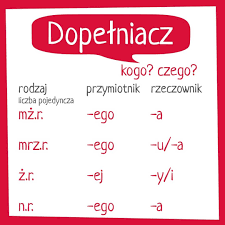 V. Практичні завдання та вправи (30 хв)1. Утворіть правильну форму назви країни / Proszę podać w dopełniaczu nazwę kraju (5 хв.):Konrad jedzie do …Francji…… (Francja) 1. Kasia leci do ………….. (Kanada) 2.Michał jedzie do ……………… (Portugalia) 3. Ania woli pojechać do ……………..(Hiszpania) 4, ale jej chłopak chce pojechać do ……………….. (Szwecja) 5.Ключ1. Francji2. Kanady3. Portugalii4. Hiszpanii5. Szwecji2. Робота в парах. Поєднайте слова з лівої і правої колонок тапідберіть до них малюнки / Praca w parach. Proszę połączyć wyrazy zobu kolumn i dopasować do obrazków (8 хв):Ключ3. Фізкультхвилинка4. Робота біля дошки. Впишіть слова у відповідну комірку в таблиці / Praca przy tablicy. Proszę wpisać słowo w odpowiednią kolumnę (8 хв):Masła * dżemu * coca-coli * cebuli * kawy * soku * miodu * kukurydzy *margaryny * herbaty * mleka * soli * papryki * makaronu * zielonego groszkuКлюч5. Перегляньте фрагмент мультфільму і напишіть, що любить ічого не любить Маленька Принцеса / Proszę obejrzeć fragment filmu izapisać co lubi i czego nie lubi Mała Księżniczka (5 хв)https://www.youtube.com/watch?v=NywqJPsUdnU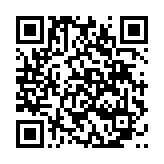 Ключ:Mała Księżniczka lubi kluseczki, ryż, ziemniaki.Mała Księżniczka nie lubi sałatki, surówki, warzyw.A co ty lubisz? Czego nie lubisz?VI. Підсумок уроку (3 хв)- Czego nowego dowiedzieliście się na dzisiejszej lekcji?- Na jakie pytania odpowiada dopełniacz?- Co podobało się?- Co było trudne?- Oceny za pracę na dzisiejszej lekcji.VII. Домашнє завдання (2 хв)Рекомендована література для підготовки до уроку польської мови1. Dąbrowska A., Dobesz U., Pasieka M. Co warto wiedzieć. Poradnikmetodyczny dla nauczycieli języka polskiego jako obcego na Wschodzie.Warszawa : Ośrodek rozwoju edukacji, 2010. 236 s.2. Inne optyki. Nowe programy, nowe metody, nowe technologie wnauczaniu kultury polskiej i języka polskiego jako obcego. Red. Cudak R., TamborJ. Katowice : wydawnictwo Uniwersytetu Śląskiego, 2001. 506 s.3. Metodyka nauczania języka polskiego jako obcego. Warszawa : PAN,1980. 290 s.4. Seretny А., Lipińska E. ABC metodyki nauczania języka polskiego jakoobcego. Kraków : UNIVERSITAS, 2005. 329 s.5. Seretny., Lipińska E. Z zagadanień dydaktyki języka polskiego jakoobcego. Kraków : UNIVERSITAS, 2006. 340 s.6. Sztuka czy rzemiosło? Nauczyć Polski i polskiego. Red. Achtelik A.Tambor J. Katowice : wydawnictwo Gnome, 2010. Tom 1-3.СХЕМА 2САМОАНАЛІЗ УРОКУ ПОЛЬСЬКОЇ МОВИТема _____________________________Клас__________ _Дата_____________Практикант ____________________МЕТОДИЧНІ РЕКОМЕНДАЦІЇ З САМОАНАЛІЗУ УРОКУСамоаналіз уроку – ефективний інструмент самовдосконалення практиканта, засіб формування й розвитку професійних якостей педагога, що виявляються передовсім у його вмінні чітко сформулювати мету і завдання уроку, спланувати навчальну роботу, передбачити її результати. Від уміння проаналізувати ситуації, що виникли у процесі проведення уроку, в тому числі власні та чужі помилки, багато в чому залежить спроможність майбутнього вчителя організувати подальшу педагогічну діяльність. Здійснити самоаналіз – це для початку відповісти самому собі на низку запитань. Наскільки зміст уроку відповідає вимогам навчальної програми?Яке місце уроку у вивченні теми або розділу? Як він пов’язаний з попереднім і наступними уроками?У чому специфіка уроку? Якого він типу?Яка мета уроку (навчальна, виховна, розвивальна)? Який між ними взаємозв’язок? Чи формувалися на уроці мовні й мовленнєві компетенції? Чи приділялась належна увага розвиткові мовлення учнів (аудіюванню, читанню, говорінню, письму)?Наскільки структура уроку була раціональною з погляду досягнення його мети?Чи правильно розподілений час на уроці?Чи були при формулюванні завдань враховані особливості класу, окремих груп школярів?Які методи навчання використані при опрацюванні нового матеріалу? Наскільки доцільний вибір методів? Які форми навчання застосовані й чому? Наскільки доцільним було використання наочності і технічних засобів навчання?Чи проводилась робота з розвитку мовлення, чи збагачувався й уточнювався словниковий запас учнів, чи удосконалювався граматичний лад мовлення, чи проводилася робота над правильним інтонуванням і дотриманням орфоепічних норм? Чи зверталася увага на дотримання мовного режиму?Чи були використані виховні можливості дидактичного матеріалу з польської мови (ентокультурознавчого, лінгвокраїнознавчого)?Чи підтримувалась належна психологічна атмосфера у спілкуванні з учнями? Завдяки чому?Чи були відхилення від плану уроку? Якщо так, то чому? Що в конспекті уроку варто відкоригувати?Чи повністю вдалося реалізувати поставлені завдання? Якщо не вдалося, то чому? Як і коли можна це виправити?Які недоліки уроку? Чим вони спричинені?Які висновки необхідно зробити на майбутнє?СХЕМА 3АНАЛІЗ УРОКУ ПОЛЬСЬКОЇ МОВИ, ПРОВЕДЕНОГОІНШИМ ПРАКТИКАНТОМ (ВЧИТЕЛЕМ)Клас ____________ Дата ______________Практикант / Вчитель _______________Тема уроку _______________ Мета уроку _______________ Мета вiдвiдування _______________Планування i розв’язання задач уроку1. Визначення теми i мети Правильно, неправильно, не визначено. Місце цього уроку в структурі загальної теми, ефективність формулювання теми, звертання до неї протягом уроку та під час підведення підсумків. Залежність постановки мети від теми, точність учбового завдання; добір методів, прийомів для ефективної реалізації мети уроку.Вiдповiднiсть теми і мети програмним вимогам: вiдповiдають, не вiдповiдають. Взаємозалежнiсть навчальної, виховної i розвиваючої мети: повна, обмежена, вiдсутня. 2. Тип уроку Комбінований, практичне заняття, лабораторна робота, екскурсія, нестандартний урок. Оцінка структури уроку: доцільна, недоцiльна, безструктурний.4. Організація урокуГотовність класного приміщення, вчителя, учнів (мобілізація уваги, вимоги до підготовки робочого місця тощо, перевiрка присутнiх: зроблена, не зроблена, вiдсутнi:…)5. Опитування пройденого матеріалуМетод: бiля дошки, з мiсця, розв’язування задач, ущiльнене, програмоване.Форма: iндивiдуальна, групова, фронтальна, письмова.Формулювання запитань: чiтко, вичерпно, недостатньо чiтко.Опитано: _____Виставлено оцiнок:_______Правильнiсть i мотивацiя оцiнок: правильнi, заниженi, завищенi, мотивованi, немотивованi, слабо мотивованi.6. Виклад нового матерiалуНауковий рiвень: високий, задовiльний, низький.Доступнiсть викладу: повна, обмежена, вiдсутня.Зв’язок з життям: високий, слабкий, частковий, вiдсутнiй.Мова вчителя: багата, емоцiйна, грамотна, багатослiвна, лаконiчна, логiчна, чiтка.Види (етапи) мовної діяльності (взаємопов'язані / недостатньо пов’язані, побудовані логічно, послідовно / непослідовно, обумовлені темою і метою уроку / не обумовлені змістом уроку та поставленим дидактичним завданням). Використані методи роботи (ефективні / малоефективні, неефективні, передбачають ознайомлювальний, стандартизуючий, варіантний, комбінований характер мовної діяльності школярів). Недолiки: _______________7. Забезпечення мiжпредметних зв’язкiвЗ яким предметом. Доцiльно, недоцiльно.8. Забезпечення зворотного зв’язку Зворотний зв'язок (достатній / частково достатній, незадовільний). Безперервний зв’язок, шляхом опитування, пiсля пояснення, наведення прикладiв, під час розв’язування задач, при виконанні вправ, шляхом письмового опитування.Засвоєння матерiалу учнями: вiдмiнне, добре, задовiльне, не задовiльне.9. Наочнiсть Використання аудіовізуальних способів навчання (магнітофон, програвач, фільми, презентація, таблиці, картини, карти, дiафiльми, звукозаписи, моделi  тощо). Кiлькiсть: достатня, зайва, наочності не було, Ефективність: висока, задовiльна, низька.10. Домашнє завданняОбсяг і види домашніх завдань.Поради щодо їх виконання: достатні, недостатні, відсутні.11. Хронометраж урокуОрганізаційний момент_______хв.Контроль знань і вмiнь_________Виклад нового матерiалу_______Закрiплення_______________Домашнє завдання________ Темп уроку (високий / уповільнений)12. Взаємозв’язок мiж етапами урокуЛогічний, плавний, повний, вiдсутнiй.13. Досягнення мети урокуПовне, обмежене, часткове, відсутнє.14. Мiкроклiмат урокуСприяв засвоєнню знань, активiзував пiзнавальну діяльність, заважав нормальній роботі класу.15. Санiтарно-гiгiєнiчні умовиосвітлення, якість повітря, температурний режим, попередження стомленості дітей, дотримання техніки безпеки, слідкування за осанкою та зором учнів.16. Висновок. Урок проведений на (високому / невисокому, незадовільному науковому рівні); методично (грамотно / недостатньо грамотно, незадовільно). Вчителю / практиканту потрібно (дотримуватись вимог програми; ознайомитись із рекомендаціями інструктивно-методичних матеріалів і методичних посібників; вивчити досвід розв’язання таких методичних проблем у практиці роботи вчителів; звернути увагу на підготовку учнів до уроку, наявність у них підручників, словників, зошитів, організацію групових і парних видів роботи, чіткість і лаконічність формування завдань учням, естетичний вигляд наочних посібників та ін.; відвідати уроки в інших класах; поглиблено самостійно вивчити тему (проблему).ПОЗАУРОЧНИЙ ЗАХІД З ПОЛЬСЬКОЇ МОВИСХЕМА 4КОНСПЕКТ ПОЗАУРОЧНОГО ЗАХОДУ  З ПОЛЬСЬКОЇ МОВИ Мета заходу (виховна, пізнавальна, розвивальна)Форма проведенняМісце проведенняОбладнання і наочністьРекомендована література (науково-популярна і методична)Додатки Зміст заходуВступна частина: вступне слово, організація заходу, актуалізація теми заходу тощо.Основна частина: викладення інформаційного матеріалу, запитання для обговорення, зміст завдань для групового чи колективного виконання, конкурсні завдання.Заключна частина: підведення підсумків, рекомендації та пропозиції.Орієнтовна тематика позаурочних заходів з польської мовиDzień Chłopaka.Europejski dzień języków obcych.Światowy Dzień drzewa.Konkurs recytatorski.11 listopada - Święto Odzyskania Niepodległości.Jasełka szkolne.Dzień Bezpiecznego Internetu – Lekcje z Netykietą.Obchody Międzynarodowego Dnia Języka Ojczystego.Konkurs ortograficzny.Dzień Kobiet.Święto wiosny.Światowy Dzień Poezji.Święto Konstytucji 3 maja 1791 r.Światowy Dzień Życzliwości i Pozdrowień.Dzień Poprawnej Polszczyzny.Andrzejki.Walentynki.Dzień uśmiechu.Konkurs ze znajomości lektur, legend.Konkurs wiedzy o Polsce.Титульна сторінка конспекту позаурочного заходу5. ФОРМИ І МЕТОДИ КОНТРОЛЮВИРОБНИЧОЇ ПЕДАГОГІЧНОЇ ПРАКТИКИКерівники практики використовують такі форми і методи контролю:спостереження за практикантом, відвідування та аналіз проведених ним занять і заходів;систематичний контроль за виконанням «Календарного графіку проходження практики»;бесіди з учасниками навчально-виховного процесу (вчителями, учнями, іншими керівниками практики), аналіз відгуків про роботу практиканта;перевірка робочих записів і звітної документації;підведення підсумків роботи практиканта під час захисту в комісії.Основною формою контролю є самоконтроль і оцінка практикантом рівня своєї готовності до професійної діяльності, що здійснюється через ведення Щоденника практики і чітке виконання Календарного графіку.6. ВИМОГИ ДО ЗВІТНОЇ ДОКУМЕНТАЦІЇЩОДЕННИК ПРАКТИКИЩоденник практики – важливий документ, що віддзеркалює зміст і результати проведеної практикантом роботи. Він стимулює практиканта до більш організованої та продуманої діяльності, відбиває рівень його підготовки, свідчить про самостійність, загальну культуру, ставлення до практики. Цей документ, разом зі звітом, є свідченням виконання програми практики. Його зміст суттєво впливає на оцінку практики.Бланк щоденника практикант скачує з сайту випускової кафедри перед настановною конференцією, роздруковую і працює зі щоденником упродовж усієї практики. Календарний графік проходження практикиКалендарний графік на весь період практики здобувач вищої освіти складає в перший день її проходження на основі календарних планів учителів, плану роботи класного керівника. До графіку включає тільки основні види навчальної, виховної, методичної та науково-дослідної роботи, зокрема, такі:Участь у настановній конференції.Консультації у керівників від вищого навчального закладу, бази практики.Планування проходження практики.Вивчення установчої та поточної документації бази практики: Статуту, Правил внутрішнього розпорядку, Правил техніки безпеки, планів роботи вчителів і класного керівника тощо. Вивчення навчальних програм, підручників, опрацювання методичної літератури.Відвідування і аналіз занять, які проводять вчителі, інші практиканти. Вивчення передового педагогічного досвіду.Знайомство з класом, де проходитиме практика. Налагодження психологічного контакту з учнями, вибір об’єктів психодіагностики.Підготовка, проведення і аналіз уроків з польської або англійської мов, зарубіжної літератури. Виготовлення допоміжних матеріалів для проведення навчальних і виховних заходів.Випуск тематичних газет, бюлетенів, альбомів. Перевірка письмових робіт учнів.Заповнення поточної документації: щоденника практики, щоденників учнів, класного журналу тощо.Підготовка і проведення додаткових навчальних заходів з мов і зарубіжної літератури: конкурсів, змагань, зустрічей, бесід, факультативних і гурткових занять, тематичних вечорів, екскурсій тощо. Участь у проведенні загальношкільних заходів.Індивідуальна робота з учнями, робота з активом класу.Участь у методичній роботі: засіданнях педради, методичної ради, семінарі, конференції тощо.Проведення психодіагностики, опрацювання її результатів, визначення напрямку виховної роботи з підопічними.Відвідування і аналіз виховних заходів, проведених іншими практикантами.Підготовка, проведення і самоаналіз виховного заходу.Робота з батьками учнів.Допомога в оформленні кабінетів мови, літератури та ін. Робочі записи під час практикиЦя частина щоденника відбиває результати виконання календарного графіку проходження практики. В ній практикант: коротко висвітлює зміст виконаної роботи (Що зроблено? Як саме? Які були труднощі при підготовці та проведенні заходу? Чому вони виникли? Чи досягнуто мету заходу? Як сприйняли захід підопічні? Чи була допомога з боку керівників, яка саме?);формулює власні спостереження, зауваження, пропозиції тощо. Зазвичай, записи робляться від першої особи («Я»). Їх слід робити одразу ж після виконання завдання, «по гарячих слідах», щоб не втратити цінну інформацію. Адже на підставі календарного графіку і робочих записів у щоденнику згодом пишеться звіт про педагогічну практику.Відгук і оцінка роботи практикантаВідгуки пишуть керівники від бази практики: вчитель польської мови, вчитель зарубіжної літератури, класний керівник. Якщо одна особа обіймає дві посади, вона пише один відгук, в якому аналізує виконання практикантом відповідних обов’язків на цих посадах.У відгуку висвітлюються кількісні та якісні показники діяльності практиканта, зокрема:скільки і яких занять, заходів провів, з якими результатами;види робіт, які виконувалися під керівництвом вчителя і самостійно. Якщо виконані особливо складні завдання, це обов’язково відзначається у відгуку;комунікативні навички практиканта: його робота в колективі, з колегами і підопічними, характер та стиль спілкування;ступінь професійної підготовки практиканта: наскільки швидко він освоївся з новими обов’язками, чи спирався на досвід колег, чи потребував постійного контролю; ділові якості практиканта: ініціативність, акуратність, відповідальність, здатність до навчання, бажання набути додаткових знань і навичок. Кожний відгук завершується рекомендованою оцінкою і підписується особою, яка його склала. Підписи осіб, які оцінювали практику, засвідчуються представником адміністрації та печаткою навчального закладу.Висновок керівників практики від університету Робиться головою комісії з захисту. Узагальнює висновки, зроблені керівниками від бази практики і від фахових кафедр. Відповідає на запитання Чи виконано програму практики в повному обсязі? Містить зауваження щодо проведеної практикантом роботи, оформлення документації, процедури захисту звіту перед комісією.Завершується інформацією про дату складання заліку, отриману здобувачем освіти оцінку, підписами голови та членів комісії із захисту.ЗВІТ ПРО ПЕДАГОГІЧНУ ПРАКТИКУУ звіті практикант систематизовано описує виконану роботу. Звіт складається з таких частин: Титульний аркуш, Вступ, Навчальна робота, Методична робота, Виховна робота, Науково-дослідницька робота, Висновки.Титульний аркуш звіту має такий вигляд:ВступУ «Вступі» до звіту коротко розкривається роль, місце практики в системі професійної підготовки вчителя і класного керівника, мета і завдання практики, основні принципи її організації. Визначаються професійні уміння і навички, які формувалися і вдосконалювалися під час практики. І. Навчальна роботаКоротка характеристика навчального закладу: обладнання, склад учителів з польської мови та зарубіжної літератури.Характеристика класу, де проводилась практика: склад, успішність, відповідність рівня знань, умінь і навичок програмовим вимогам з предметів.Кількість відвіданих занять зі спеціальних та інших предметів, їх роль у підготовці до власної навчальної роботи.Планування і проведення занять практикантом: а) кількість проведених занять, їх критична оцінка;б) труднощі при плануванні, підготовці та проведенні занять, як їх подолали;в) засоби, що використовувались для активізації розумової діяльності учнів;г) яку наочність використано, її роль на занятті.Перевірка письмових робіт.Індивідуальна робота з учнями, які не встигають з предметів (вказати прізвища), оцінка результатів.Зміст додаткових заходів з польської мови та зарубіжної літератури: кількість, тематика, форма проведення, ефективність. Труднощі при виконанні завдань додаткової навчальної роботи, шляхи їх подолання.Участь у підготовці та проведенні спільних заходів з іншими класами, якість проведеної роботи, труднощі.Загальні висновки про оволодіння уміннями і навичками проведення навчальної роботи.ІІ. Методична роботаБесіди з представниками адміністрації навчального закладу, класним керівником, учителями (вказати теми).Участь у роботі педагогічних рад, методичних секцій, семінарів та об’єднань.Ознайомлення з документацією і планами роботи навчального закладу і керівників практики (вказати конкретно).Опрацювання методичної літератури.Знайомство з обладнанням фахових кабінетів.Вивчення передового педагогічного досвіду.ІІІ. Виховна роботаВивчення особливостей планування і проведення виховної роботи в навчальному закладі.Взаємодія з класним керівником щодо проведення виховної роботи. Кількість відвіданих виховних заходів, проведених класним керівником та іншими практикантами, загальні враження про них.Робота, виконана практикантом як помічником класного керівника: а) вивчення колективу та окремих учнів; б) організація колективних виховних заходів, в) тема залікового виховного заходу, якість його проведення; г) керівництво суспільно-корисною працею учнів; д) індивідуальна робота з підопічними; е) робота з батьками.Труднощі підготовки і проведення виховної роботи.Загальні висновки про оволодіння вміннями і навичками організації та проведення виховної роботи.ІV. Науково-дослідницька роботаОрганізація, методика проведення і результати дослідницької роботи з психології. Труднощі, що супроводжували психодіагностику, та шляхи їх подолання. Аналіз виконання індивідуального завдання, дослідницької роботи з фаху (якщо така проводилась): тема дослідження, що зроблено з теми, як будуть використані результати.Узагальнення передового педагогічного досвіду в даному навчальному закладі.ВисновкиЯкі знання, уміння та навички здобуті упродовж педагогічної практики.Позитивне в організації та проведенні практики. Недоліки, виявленні під час практики.Пропозиції щодо удосконалення підготовки, організації та проведення педагогічної практики.Дата                                                                                                            Підпис практиканта7. ПІДВЕДЕННЯ ПІДСУМКІВ ВИРОБНИЧОЇ ПЕДАГОГІЧНОЇ ПРАКТИКИФормою підбиття підсумків практики є захист звіту практиканта в комісії, створеній на факультеті. Захисту може передувати заключна виробнича нарада в навчальному закладі, де проходила практика. В нараді зазвичай беруть участь представники адміністрації та керівники, які працювали зі практикантами. Заслуховуються звіти практикантів; відзначаються досягнення і недоліки проведеної ними навчально-виховної роботи, оцінюється рівень теоретичної та практичної підготовки здобувачів вищої освіти до професійної діяльності; обговорюється якість організації практики керівниками; пропонуються заходи щодо вдосконалення практики. Перед захистом в комісіях керівники практики від вищого навчального закладу впродовж 3-4 днів перевіряють і оцінюють звітну документацію, ознайомлюються з додатковими матеріалами, відгуками про роботу практикантів тощо. Звіт з практики захищається практикантом у комісії, призначеній факультетським керівником практики. До складу комісії входять керівники практики від кафедр та (за можливості) керівник від бази практики. В захисті можуть брати участь завідувачі фахових кафедр, представники деканату, навчального відділу університету.Комісія приймає залік у здобувачів освіти впродовж 10 днів після завершення практики.До захисту в комісії допускаються здобувачі освіти, які виконали програму педагогічної практики; отримали позитивні оцінки керівників від бази практики; вчасно здали звітну документацію, що була позитивно оцінена. Здобувачеві освіти, який не з’явився на залік практики, у відомості обліку успішності робиться запис «не з’явився».Здобувач освіти, який не виконав програму практики без поважних причин, відраховується з університету.Здобувач освіти,  який не виконав програму практики з поважних причин, рішенням Комісії з захисту, згідно наказу ректора направляється на повторне проходження практики у вільний від навчання час (без відриву від навчальних занять в університеті або під час канікул). Результати повторного складання заліку з практики вносяться до картки ліквідації академічної заборгованості здобувача освіти.Здобувачі освіти випускних курсів, які мають академічну заборгованість за результатами практики, не допускаються до державних екзаменів і відраховуються з університету. Підсумки кожної практики обговорюються на засіданнях кафедр, а загальні підсумки практики підводяться на вченій раді факультету.Порядок захисту педпрактикиГолова комісії надає слово здобувачеві освіти для короткого повідомлення про виконання програми практики. Той аналізує позитивні й негативні результати своєї роботи, чинники, які її ускладнювали; робить висновок про рівень власної теоретичної та практичної підготовки, одержаної в процесі навчання, та роль практики в своєму професійному зростанні; висловлює пропозиції щодо покращення організації практики. В процесі обговорення звіту керівники практики коментують виступ, оцінюють рівень засвоєння знань, набуття умінь і навичок кожним практикантом. Комісія вирішує питання про загальну оцінку педагогічної практики здобувача освіти на основі захисту звіту, враховуючи оцінки всіх видів його діяльності. Секретар комісії веде протокол захисту педагогічної практики. В протоколі коротко фіксуються виступи учасників заходу, зазначаються рекомендовані комісією оцінки.Голова комісії із захисту оголошує оцінки практикантам і виставляє їх у відомість обліку успішності та залікові книжки здобувачів вищої освіти. Обсяг звітної документаціїКритерії та норми оцінювання Виробничої педагогічної практикиЗагальними критеріями оцінювання роботи практиканта є:виконання здобувачем освіти програми практики;дотримання вимог до оформлення звітної документації;ступінь сформованості компетентностей;рівень теоретичного осмислення практикантом своєї діяльності (її мети, завдань, змісту, методів);рівень професійної спрямованості та соціальної активності майбутнього вчителя (інтерес до науково-педагогічної діяльності, активність, відповідальне і творче ставлення до роботи та ін.);уміння відстоювати власну позицію з питань навчання і виховання в процесі захисту педагогічної практики.Всі види діяльності практикантів оцінюються за 100-бальною шкалою відповідно до розподілу балів, розробленого відповідними кафедрами, які забезпечують керівництво практикою. При цьому враховується відгук керівника від бази практики і його оцінка роботи практиканта. Загальна оцінка за Виробничу педагогічну практику виставляється згідно з навчальним планом: диференційований залік.Розподіл балів, що присвоюються практикантуПольська  мова, зарубіжна літератураПедагогікаПсихологіяТаблиця відповідності шкал оцінювання навчальних досягнень практикантівПРИМІТКА. Якщо з дисципліни виконується індивідуальне завдання, воно оцінюється у 15 балів, які вираховуються у межах тієї форми роботи, що відповідає характеру завдання.Керівники педагогічної практики послуговуються такими нормами оцінювання навчальної, методичної, виховної та науково-дослідницької роботи практиканта:Оцінка «ВІДМІННО» (А, 90-100 балів) ставиться, якщо практикант, беручи до уваги настанови керівників або спираючись на зразки методичних матеріалів, усі або більшість навчальних занять провів на «відмінно», систематично й на високому науковому і організаційно-методичному рівні проводив додаткову навчальну і виховну роботу, змістовно та охайно оформив усю звітну документацію, вчасно здав її керівникові, вміло проаналізував свою роботу і роботу своїх підопічних у звіті, отримав відмінні характеристики як предметник і класний керівник. До того ж, практикант:методично грамотно планував усі види діяльності, намічав реальні цілі; визначав конкретні етапи всіх видів діяльності та методичні прийоми для досягнення поставлених цілей на кожному етапі; досягав визначеної мети;враховував ступінь навчання і місце конкретного заняття в серії занять з теми; повністю реалізував навчальний, виховний та розвивальний потенціал занять і виховних заходів;правильно визначав послідовність і співвідношення тренувальних завдань, завдань на закріплення матеріалу та інших видів робіт; раціонально поєднував фронтальні, групові та індивідуальні форми роботи, враховуючи особливості кожної з них та ступінь навчання;використовував різні способи активізації роботи учнів з урахуванням вікових та індивідуальних психологічних особливостей;відмінно знав теоретичний матеріал, правильно застосовував його на заняттях з мови;практично не робив мовленнєвих помилок, помічав помилки учнів і вчасно їх виправляв;добре орієнтувався в літературному процесі, досконало знав художні тести, літературознавчу термінологію;правильно намічав об’єкти контролю, вмотивовано обирав критерії оцінювання та різноманітні прийоми контролю;грамотно і вмотивовано використовував технічні засоби навчання й інші засоби унаочнення, в тому числі самостійно виготовленні;умів викликати інтерес учнів до матеріалу, що вивчається;лише епізодично звертався до записів, коригував свою діяльність у ході заняття або заходу;правильно визначався з психодіагностичним інструментарієм для вивчення учнівської групи;методично правильно організовував збір емпіричних даних, їх обробку, правильно інтерпретував результати психологічного дослідження;повно, аргументовано, відповідно до пропонованої схеми виклав результати вивчення учнівської групи, сформулював психологічно обґрунтовані рекомендації з організації виховної та розвивальної роботи з учнями, визначив основні її напрямки.Оцінка «ДОБРЕ» (В, 82-89 балів; С, 75-81 бал) ставиться, якщо практикант проводив навчальні заняття переважно на «добре», зацікавлено і старанно виконував виховну і науково-дослідну роботу, правильно, охайно оформив документацію, але отримав певні зауваження від керівників практики щодо вибору методів і прийомів навчання або виховання, рівня володіння матеріалом, культури мовлення тощо. До того ж, практикант:методично грамотно планував майже всі види діяльності, намічав реальні цілі; здебільшого правильно визначав конкретні етапи всіх видів діяльності та методичні прийоми для досягнення поставлених цілей на кожному етапі; майже завжди досягав визначеної мети;іноді не враховував ступінь навчання і місце конкретного заняття в серії занять із теми; не до кінця реалізував навчальний, виховний та розвивальний потенціал заняття, виховного заходу;здебільшого правильно встановлював послідовність і співвідношення тренувальних завдань, завдань на закріплення матеріалу та інших видів робіт; поєднував фронтальні, групові та індивідуальні форми роботи, враховуючи особливості кожної з них і ступінь навчання;володів різними способами активізації роботи учнів на занятті, виховному заході, але непослідовно здійснював індивідуальний підхід до них;добре знав теоретичний матеріал, умів правильно застосовувати його на заняттях з мови;іноді робив несуттєві мовленнєві помилки, які сам виправляв, а також помічав і виправляв більшість помилок учнів;орієнтувався в літературному процесі, добре знав художні тести, літературознавчу термінологію;правильно намічав об’єкти контролю, вмотивовано обирав критерії оцінювання, але прийоми контролю були одноманітними;переважно правильно і мотивовано використовував засоби унаочнення навчання і виховання (в т. ч. самостійно виготовленні), технічні засоби навчання;умів викликати інтерес учнів до більшості видів діяльності на занятті, виховному заході;подеколи коригував свою заздалегідь заплановану діяльність;правильно визначався з психодіагностичним інструментарієм для вивчення учнівської групи, але допустив дрібні неточності у формулюванні мети за завдань психодіагностики;методично правильно організовував збір емпіричних даних, їх обробку, загалом правильно інтерпретував результати психологічного дослідження, але допустив незначні похибки при обробці емпіричних даних або неточності при інтерпретації результатів психодіагностики;недостатньо аргументовано виклав результати вивчення учнівської групи, допустив неточності при формулюванні рекомендацій з організації виховної та розвивальної роботи з учнями. Оцінка «ЗАДОВІЛЬНО» (D, 67-74 бали; E, 60-66 балів) ставиться практиканту, який виконав програму педагогічної практики, але заняття і виховні заходи проводив переважно на «задовільно», до роботи готувався не творчо, недостатньо активізував пізнавальну діяльність учнів, не завжди міг встановити контакт із ними, викликати інтерес до свого предмета чи виховного заходу, не усвідомлював своїх помилок та недоліків. До того ж, практикант:переважно правильно планував свою діяльність, але не завжди ставив реальні цілі;помилявся при визначенні конкретних етапів певних видів діяльності та методичних прийомів для досягнення поставлених цілей на кожному етапі; не враховував ступінь навчання та місце конкретного заняття в серії занять із теми; рідко досягав визначеної мети; не до кінця реалізував навчальний, виховний та розвивальний потенціал заняття, виховного заходу;порушував послідовність вправ, завдань та їх співвідношення;часто допускав мовні й мовленнєві помилки, не виправляв їх, не помічав помилок учнів;недостатньо володів теоретичними знаннями, а наявні знання не міг застосовувати на заняттях;погано орієнтувався в літературному процесі, мав значні прогалини в знаннях з теорії літератури;недостатньо активізував діяльність учнів, зміг викликати в них інтерес лише до окремих видів діяльності;нераціонально використовував фронтальні, групові та індивідуальні форми роботи;невдало намічав об’єкти контролю, подеколи обирав недоречні критерії та одноманітні прийоми їх оцінювання;мало і не завжди раціонально використовував наочні посібники, не виготовляв їх самостійно; практично не використовував технічних засобів навчання;повсякчас послуговувався записами, не міг коригувати свою діяльність у ході заняття, виховного заходу;допустив значні огріхи при виборі психодіагностичного інструментарію для вивчення учнівської групи;організував збір і обробку емпіричних даних, але не зміг інтерпретувати результати психодіагностики;неповно, непослідовно, поверхнево виклав результати вивчення учнівської групи, сформулював психологічно необґрунтовані рекомендації з організації виховної та розвивальної роботи з учнями, не визначив основні її напрямки.Оцінка «НЕЗАДОВІЛЬНО» (FX, 35-59 балів; F, 34 і менше балів) ставиться, якщо практикант допускав серйозні помилки під час проведення навчальних занять і виховних заходів або не проводив їх, не зміг забезпечити належної дисципліни, не підтримував контакту з учнями, виявив недостатні знання психолого-педагогічної теорії, некритично поставився до результатів своєї роботи. До того ж, практикант:нераціонально планував свою діяльність, ставив нереальні цілі;не міг визначити етапи певних видів діяльності, обрати методичні прийоми для досягнення поставлених цілей на кожному етапі; не досягав визначеної мети; не враховував ступінь навчання та місце конкретного заняття в серії занять із теми; не реалізовував навчальний, виховний та розвивальний потенціал заняття, виховного заходу;порушував послідовність вправ і завдань та їх співвідношення;систематично робив мовні та мовленнєві помилки, не виправляв їх, не помічав помилок учнів;продемонстрував значні прогалини в теоретичних знаннях з мови, невміння застосовувати свої знання на заняттях;погано орієнтувався в літературному процесі, не знав теоретико-літературних понять і художніх текстів;не володів засобами активізації роботи учнів, не міг викликати в них інтерес до предмету;нераціонально використовував фронтальні, групові та індивідуальні форми роботи;не вмів намічати об’єкти контролю, критерії їх оцінювання, не володів прийомами контролю;не використовував наочних посібників, не виготовляв їх самостійно; повсякчас послуговувався записами (або ж не мав їх), не міг скоригувати свою діяльність у ході заняття, виховного заходу;не зумів обрати адекватний завданням практики психодіагностичний інструментарій для вивчення учнівської групи;не спромігся організувати збір, обробку та інтерпретацію емпіричних даних;фрагментарно та поверхнево виклав результати вивчення учнівської групи, не сформулював рекомендації з організації виховної та розвивальної роботи з учнями, не визначив основні її напрямки.ас лекційних і практичних занять студенти поринуть в часи культури загалом й літератури зокрема епохРекомендована література1.	Бех І. Цінності освіти і виховання. Київ, 1997.2.	Ващенко Г. Виховний ідеал. Полтава : Полтавський вісник, 1994. 3.	Ващенко Г. Вибрані педагогічні твори. Дрогобич : Відродження, 1997. 4.	Ващенко Г. Праці з педагогіки і психології. Київ : Школяр – Фада ЛТД, 2000.5.	Кравець В. Психологія сімейного життя. Т. 1. Тернопіль, 1995. 6.	Красовицький М. Моральне виховання учнів у теорії і практиці американської школи. Рідна школа. № 4, 1998. С. 29–52. 7.	Леві В. Индивидуальная психотехника. Москва, 1999.8.	Ляховицкий М. Методика преподавания иностранных языков. Москва : Высшая школа, 1981. 9.	Мірошниченко Л. Методика викладання світової літератури в середніх навчальних закладах. Київ: Вища школа, 2007. 10.	Пасічник Е.А. Методика викладання літератури в середніх навчальних закладах : Навчальний посібник для студентів вищих навчальних закладів освіти. Київ : Ленвіт, 2000.11.	Токмань Г.Л. Методика викладання української літератури в старшій школі : екзистенціально-діалогічна концепція. Київ : Міленіум, 2003.12.	Стельмахович М. Українська родинна педагогіка. Київ : ІСДО, 1996.13.	Ушинський К. Вибрані педагогічні твори. Київ: Радянська школа, 1983.14.	Фіцула М. Педагогіка. Київ : Видавничий центр «Академія», 2000. 15.	Komorowska H. Metodyka nauczania języków obcych. Warszawa, 2016.16.	Krawczuk A. Metodyka nauczania języka polskiego jako obcego. Lwów, 2015.17.	Lipińska E, Seretny A. Przewodnik po egzaminach certyfikatowych. Universitas. Kraków 2005. 18.	Miodunka W. Kultura w nauczaniu języka polskiego jako obcego. Stan obecny - programy nauczania - pomoce dydaktyczne. Universitas. Kraków 2004.19.	Nagajowa M. ABC metodyki języka polskiego. Warszawa, 1999.20.	Okoń W. Wprowadzenie do dydaktyki ogólnej. Warszawa, 1998.21.	Seretny A. Sprawności przede wszystkim. Universitas, Kraków 2005.Найменування показниківЗагальна характеристикаХарактеристика навчальної дисципліниНайменування показниківЗагальна характеристикаденна форма навчанняКількість кредитів – 7,5Рівень вищої освітиперший (бакалаврський)Ступінь вищої освітибакалаврНазва галузі знань01 Освіта / Педагогікаспеціальність 014 Середня освіта (Мова і література (англійська)з додатковою предметною спеціальністю Середня освіта (Мова і література (німецька / польська) спеціальність 014 Середня освіта (Мова і література (німецька) з додатковою предметною спеціальністю Середня освіта (Мова і література (англійська / польська)	Тип дисципліни:дисципліни професійної підготовкиЗагальна кількість годин – 225Рівень вищої освітиперший (бакалаврський)Ступінь вищої освітибакалаврНазва галузі знань01 Освіта / Педагогікаспеціальність 014 Середня освіта (Мова і література (англійська)з додатковою предметною спеціальністю Середня освіта (Мова і література (німецька / польська) спеціальність 014 Середня освіта (Мова і література (німецька) з додатковою предметною спеціальністю Середня освіта (Мова і література (англійська / польська)	Рік підготовки:Загальна кількість годин – 225Рівень вищої освітиперший (бакалаврський)Ступінь вищої освітибакалаврНазва галузі знань01 Освіта / Педагогікаспеціальність 014 Середня освіта (Мова і література (англійська)з додатковою предметною спеціальністю Середня освіта (Мова і література (німецька / польська) спеціальність 014 Середня освіта (Мова і література (німецька) з додатковою предметною спеціальністю Середня освіта (Мова і література (англійська / польська)	4-йЗагальна кількість годин – 225Рівень вищої освітиперший (бакалаврський)Ступінь вищої освітибакалаврНазва галузі знань01 Освіта / Педагогікаспеціальність 014 Середня освіта (Мова і література (англійська)з додатковою предметною спеціальністю Середня освіта (Мова і література (німецька / польська) спеціальність 014 Середня освіта (Мова і література (німецька) з додатковою предметною спеціальністю Середня освіта (Мова і література (англійська / польська)	СеместрІндивідуальне завданняРівень вищої освітиперший (бакалаврський)Ступінь вищої освітибакалаврНазва галузі знань01 Освіта / Педагогікаспеціальність 014 Середня освіта (Мова і література (англійська)з додатковою предметною спеціальністю Середня освіта (Мова і література (німецька / польська) спеціальність 014 Середня освіта (Мова і література (німецька) з додатковою предметною спеціальністю Середня освіта (Мова і література (англійська / польська)	7-йІндивідуальне завданняРівень вищої освітиперший (бакалаврський)Ступінь вищої освітибакалаврНазва галузі знань01 Освіта / Педагогікаспеціальність 014 Середня освіта (Мова і література (англійська)з додатковою предметною спеціальністю Середня освіта (Мова і література (німецька / польська) спеціальність 014 Середня освіта (Мова і література (німецька) з додатковою предметною спеціальністю Середня освіта (Мова і література (англійська / польська)	Тривалість практикиІндивідуальне завданняРівень вищої освітиперший (бакалаврський)Ступінь вищої освітибакалаврНазва галузі знань01 Освіта / Педагогікаспеціальність 014 Середня освіта (Мова і література (англійська)з додатковою предметною спеціальністю Середня освіта (Мова і література (німецька / польська) спеціальність 014 Середня освіта (Мова і література (німецька) з додатковою предметною спеціальністю Середня освіта (Мова і література (англійська / польська)	5 тижнівІндивідуальне завданняРівень вищої освітиперший (бакалаврський)Ступінь вищої освітибакалаврНазва галузі знань01 Освіта / Педагогікаспеціальність 014 Середня освіта (Мова і література (англійська)з додатковою предметною спеціальністю Середня освіта (Мова і література (німецька / польська) спеціальність 014 Середня освіта (Мова і література (німецька) з додатковою предметною спеціальністю Середня освіта (Мова і література (англійська / польська)	Вид підсумкового контролю:Диференційований залікA1KilogramAАDżemu22BochenekBBSera33SłoikCCCukru44KawałekDDChipsów55KostkaEEWody mineralnej66PaczkaFFChleba112233445566C CF FA AB BH ED D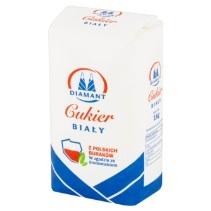 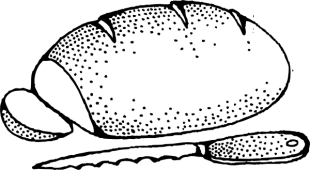 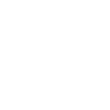 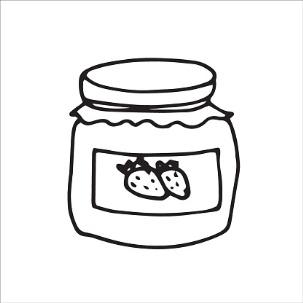 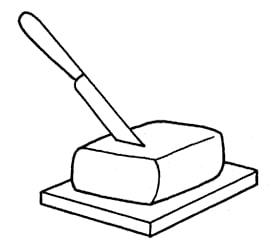 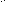 kostkakilogramlitrsłoikpuszkapaczkakostkakilogramlitrsłoikpuszkapaczkamasłacebulisokudżemucoca-colikawymargarynysolimlekamiodukukurydzyherbatypaprykizielonego groszkumakaronuЗміст, хід урокуВисновкиМета уроку визначеначітко, конкретно, дидактично     правильно, недостатньо чітко, не конкретноВзаємозв’язок між навчальною, виховною, розвивальною метоюприсутній, відсутнійВиди, етапи мовної діяльності взаємопов’язані, недостатньо-логічно-послідовно, обумовлені / не обумовлені змістом урокуРеалізація мовленнєвої компетенції: в аудіюваннів говоріннів читаннів письмітак, ні, частковоРеалізація мовної компетенції:лексичнаграматичнатак, ні, частковоРеалізація соціокультурної компетенції:країнознавчалінгвокраїнознавчатак, ні, частковоЗастосовані види роботихорові, парні, індивідуальні, комбінованіВикористання аудіовізуальних засобів навчаннямультимедійна дошка, магнітофон, комп’ютер, таблиці, картини і т. д.Використання автентичних матеріалів;  їх ефективністьтак, ні ефективні, не ефективні, недостатньо ефективніЗабезпечення зворотного зв’язку з учнямидостатній, частковий, незадовільнийСпособи формування інтересу учнів до вивчення польської мови Уміння використовувати, узагальнювати і систематизувати суб’єктивний досвід учня так, ні, частковоХарактер домашнього завдання, спосіб подачівчасно, невчасно, коментовано / не коментованоНедоліки уроку1. …Висновки щодо покращення уроку1. …Кам’янець-Подільський національний університетімені Івана ОгієнкаФакультет іноземної філологіїКафедра слов’янської філології та загального мовознавства«Затверджую»Керівник Виробничої педагогічної практики ________________ (підпис)«__»_______________20__ р.Вчитель польської мови________________      (підпис)«__»_________________20__ р.КОНСПЕКТ ПОЗАУРОЧНОГО ЗАХОДУЗ ПОЛЬСЬКОЇ МОВИна тему: «_____________________________________________________________»здобувача вищої освіти ________ групи _______________ факультету____________________________________________________			прізвище, ім’я, по батьковідля проведення в _____ класі________________________________________                                                                  назва навчального закладуДата проведення «___»______________ 20____ р.Кам’янець-Подільський національний університет імені Івана ОгієнкаФакультет іноземної філологіїЗВІТПРО ВИРОБНИЧУ ПЕДАГОГІЧНУ ПРАКТИКУздобувача вищої освіти денної форми навчаннягалузі знань 01 Освіта / Педагогікаспеціальність 014 Середня освіта (Мова і література (англійська)з додатковою предметною спеціальністю Середня освіта (Мова і література (німецька/польська)спеціальність 014 Середня освіта (Мова і література (німецька)з додатковою предметною спеціальністю Середня освіта (Мова і література Мова і література (англійська / німецька) Рівень вищої освітиперший (бакалаврський)_________________________________________________прізвище, ім’я та по батьковіМісце проходження педпрактики: ____________________________Термін проходження педпрактики: ___________________________Керівник практики з польської мови _______________________                                                      ініціали та прізвище           оцінкаКерівний практики з зарубіжної літератури __________________________________Керівник практики з педагогіки ___________________________ Керівник практики з психології ____________________________Кам’янець-Подільський2023 р.Після завершення педагогічної практики здобувач освіти упродовж визначеного часу (зазвичай, 2-3 дні) подає для розгляду комісії із захисту матеріали, визначені Робочою програмою практики: Після завершення педагогічної практики здобувач освіти упродовж визначеного часу (зазвичай, 2-3 дні) подає для розгляду комісії із захисту матеріали, визначені Робочою програмою практики: 1. Щоденник практики. 1. Щоденник практики. 2. Звіт практиканта за визначеною формою.2. Звіт практиканта за визначеною формою.Відеозвіт про виконання будь-якого завдання практики (для отримання оцінки «відмінно»).Відеозвіт про виконання будь-якого завдання практики (для отримання оцінки «відмінно»).Польська моваУ «Щоденнику» – Відгук про роботу практиканта як учителя польської мови, з рекомендованою оцінкою, підписом вчителя, підписом директора або завуча та печаткою навчального закладу.Частини «Звіту» – «Навчальна робота», «Методична робота» та ін. (за визначеною формою)3. Конспекти 4 проведених уроків, з них – 2 розгорнуті, оцінені вчителем та/або керівником практики від фахової кафедри (Схема 1. Взірець плану-конспекту уроку).Самоаналіз 1 уроку (Схема 2)Аналіз  1 уроку, проведених іншим практикантом (Схема 3).Конспект одного позаурочного заходу з польської мови, оцінений учителем та/або керівником практики від фахової кафедри (Схема 4.)Зарубіжна літератураУ «Щоденнику» – Відгук про роботу практиканта як учителя зарубіжної літератури, з рекомендованою оцінкою, підписом учителя, підписом директора або завуча та печаткою навчального закладу.Частини «Звіту» – «Навчальна робота», «Методична робота» та ін. Конспекти не менше ніж 4 проведених уроків, у т. ч. – 1 розгорнутий конспект залікових уроків, оцінені вчителем зарубіжної літератури та/або керівником практики від фахової кафедри.Заповнені анкети з виявлення читацьких інтересів учнів з її аналізом.Розроблені тести для перевірки знань учнів до 1 уроку.ПедагогікаУ «Щоденнику» – Відгук про роботу практиканта як класного керівника, з рекомендованою оцінкою, підписом класного керівника, підписом директора або завуча і печаткою навчального закладу.Частина «Звіту» – «Виховна робота».Конспект виховної години, оціненої класним керівником та/або керівником практики з педагогіки. її самоаналіз.Рецензія на проведений виховний захід.  Аналіз уроку, проведеного вчителем, за схемою. ПсихологіяЧастина «Звіту» – «Науково-дослідницька робота».Матеріали психодіагностики (бланки відповідей, заповнені учнями). Аналіз матеріалів психодіагностики з обов’язковим описом обраної методики психодіагностики міжособистісних взаємин учнів.Звіт про вивчення учнівської групи, складений за пропонованою схемою і підписаний практикантом). ПРИМІТКА: З дисциплін, що формують робочу програму практики, може виконуватись індивідуальне завдання (див. відповідний пункт програми). Звіт про його результати додається до пакету звітних матеріалів.Вид діяльності практиканта Макс. к-ть балів1. Підготовка і проведення навчальних занять: 202. Підготовка і проведення додаткових позаурочних навчальних заходів:103. Оформлення звітної документації, а саме:- конспекти навчальних занять, матеріали до них (анкетування, аналіз уроку, мультимедійна презентація, тести)- конспект і матеріали додаткових навчальних заходів 10 (10 за оформлення документації)104. Захист звіту перед комісією10Загалом60Вид діяльності практиканта Макс. к-ть балівЗаписи у щоденникуВідгук класного керівника Конспект виховного заходуЗвіт практикантаЗагалом15Вид діяльності практиканта Макс. к-ть балів1. Підготовка до психодіагностики  та звіт за її результатами психодіагностики2. Матеріали психодіагностикиЗвіт про вивчення учнівської групи4. Захист звіту перед комісієюЗагалом15Підсумкова оцінка за національною шкалоюПідсумкова оцінка за національною шкалоюПідсумкова оцінка за шкалою ECTSРейтингова оцінка з практикиЗараховановідмінноA (відмінно)90 −100ЗарахованодобреB (дуже добре)82 −89ЗарахованодобреC (добре)75 −81ЗарахованозадовільноD (задовільно)66 −74ЗарахованозадовільноE (достатньо)60 −65Не зарахованонезадовільноFX (незадовільно з можливістю повторного складання)35 −59Не зарахованонезадовільноF (незадовільно з обов’язковим проведенням додаткової роботи щодо вивчення навчального матеріалу кредитного модуля)01 −34